TRAFFIC ANALYSIS REPORTFor Project: 31.03.23 Mini SAM lamppost 30Project Notes/Address: facing traffic going towards WroxhamLocation/Name: IncomingReport Generated: 03/04/2023 22:11:58Speed Intervals = 5 MPHTime Intervals = 5 minutesTraffic Report From 05/03/2023 14:00:00    through    31/03/2023 13:59:59. NOTE: Battery flat from 14,03.23 to 25.03.23 so data was collected for only 15 days. Average volumes estimated from raw data85th Percentile Speed = 30.7 MPH85th Percentile Vehicles = 86,743 countsMax Speed = 75.0 MPH on 27/03/2023 05:05:00Total Vehicles = 102,051 countsAADT: 6800 (adjusted from 3925 due to flat battery for 11 days)Volumes - weekly vehicle counts			Time			5 Day			7 Day	Average Daily					6,515          		6,077	AM peak        		8:00 to 9:00    		562            		487	PM peak        		4:00 to 5:00    		623            		565	SpeedSpeed limit: 30 MPH85th Percentile Speed: 30.7 MPHAverage Speed: 26.7 MPH			Monday  	Tuesday        	Wednesday	Thursday	Friday  		Saturday	SundayCount over limit	3584           	2634           	2287           	2591           	1640           	2007           	2784% over limit		16.8           	15.9           	15.3           	17.4           	16.4           	17.8           	21.5Avg speeder		33.3           	33.4           	33.3           	33.3           	33.4           	33.3           	33.5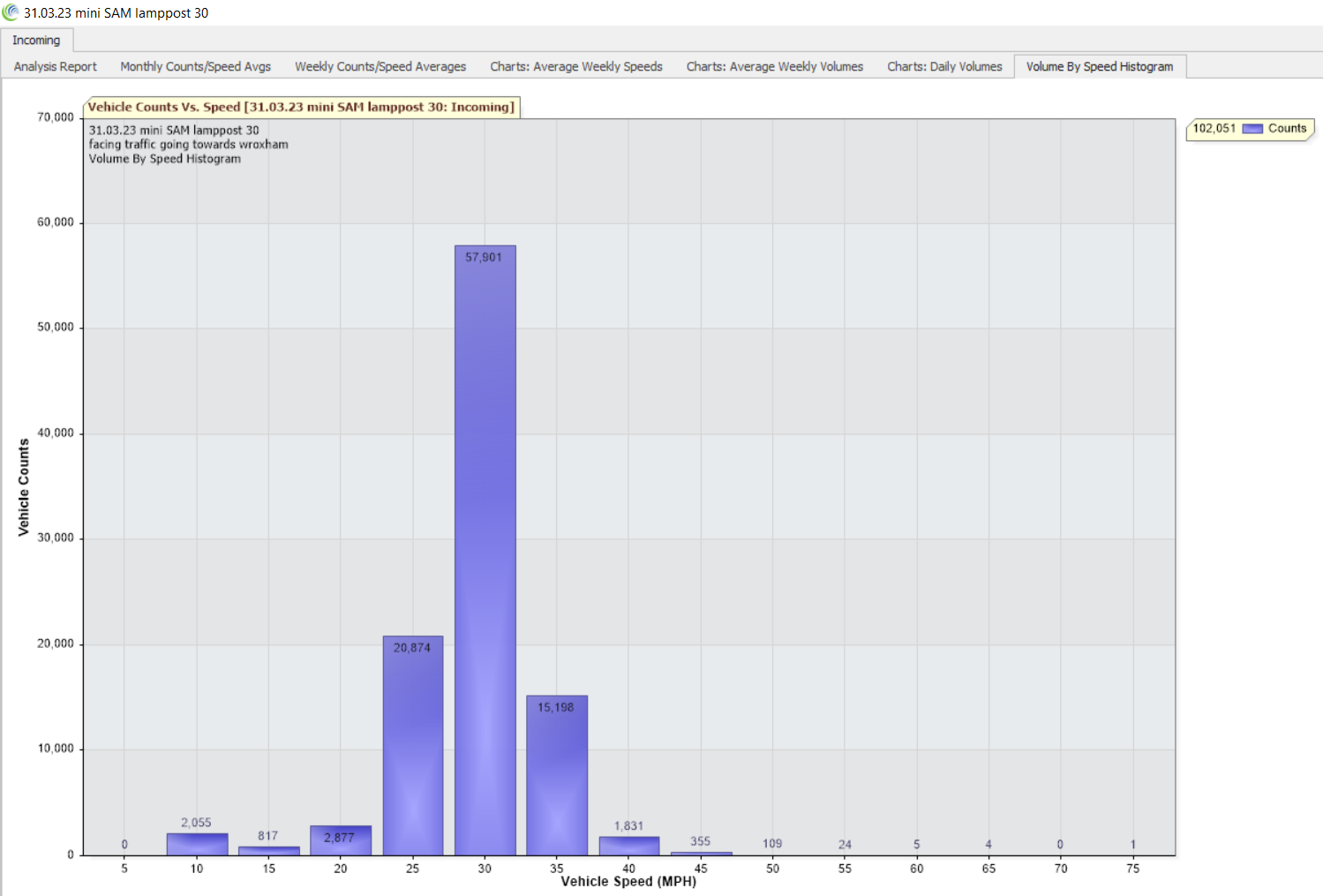 